教 師 在 職 專 業 進 修 研 習研習名稱：壯圍國中社會領域教師增能專業成長研習研習時間：2015/05/27(五) 13：00～17：00
研習地點：礁溪林美石磐步道參加人員：余昱頡、周良芳、孫淑貞、張詠琳、葉麗美、蘇惠芬、楊曉萍研習照片：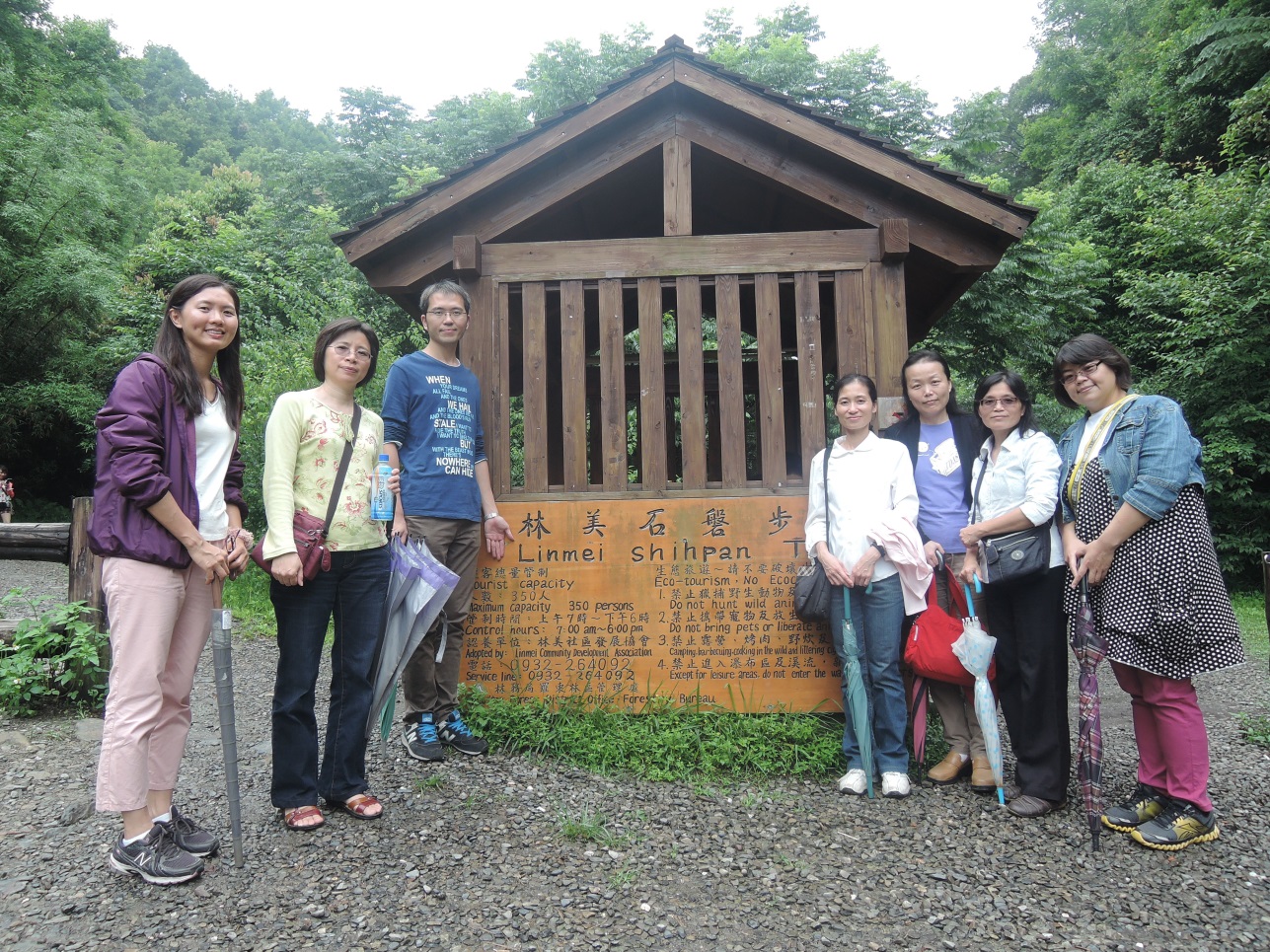 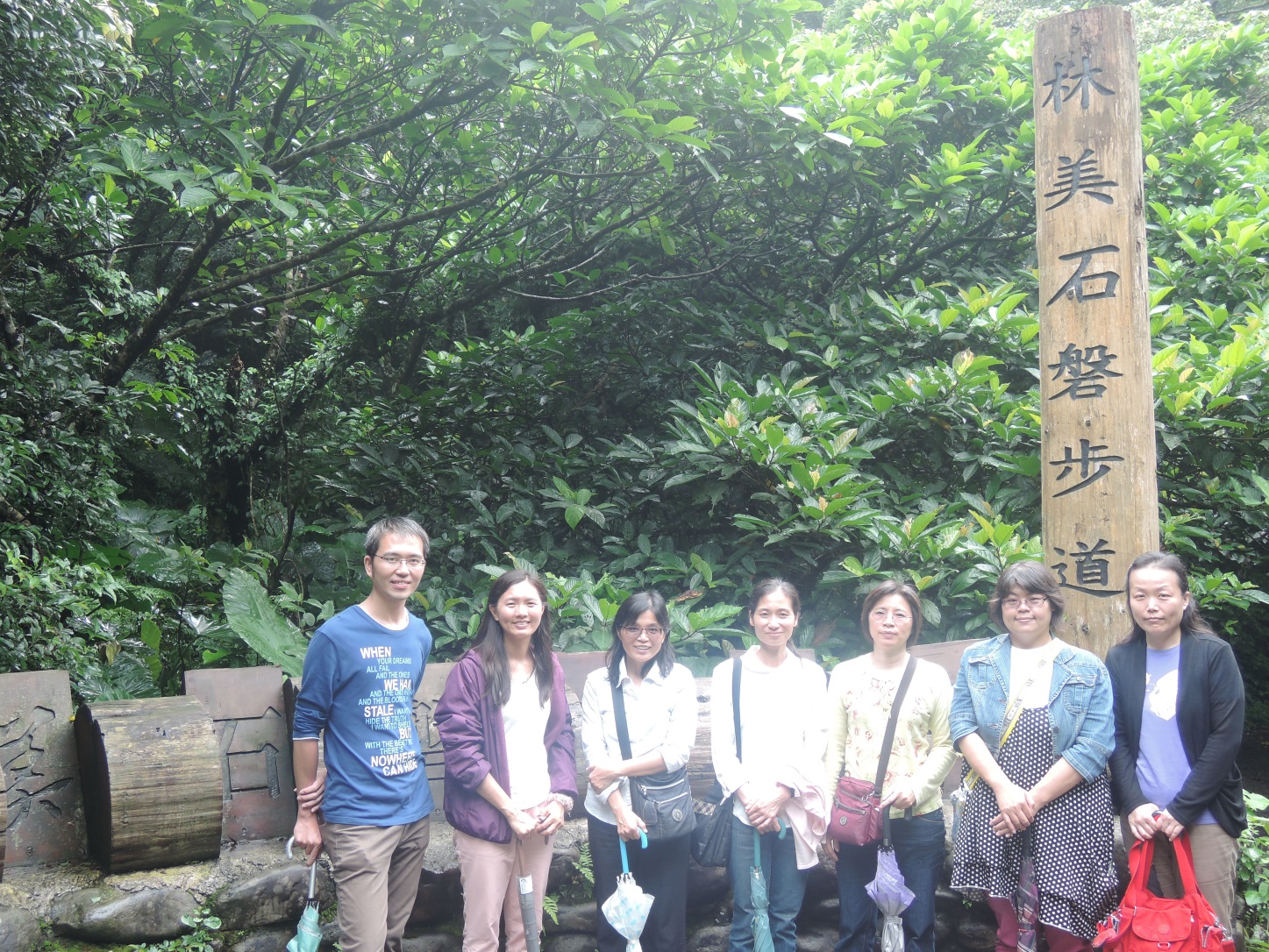 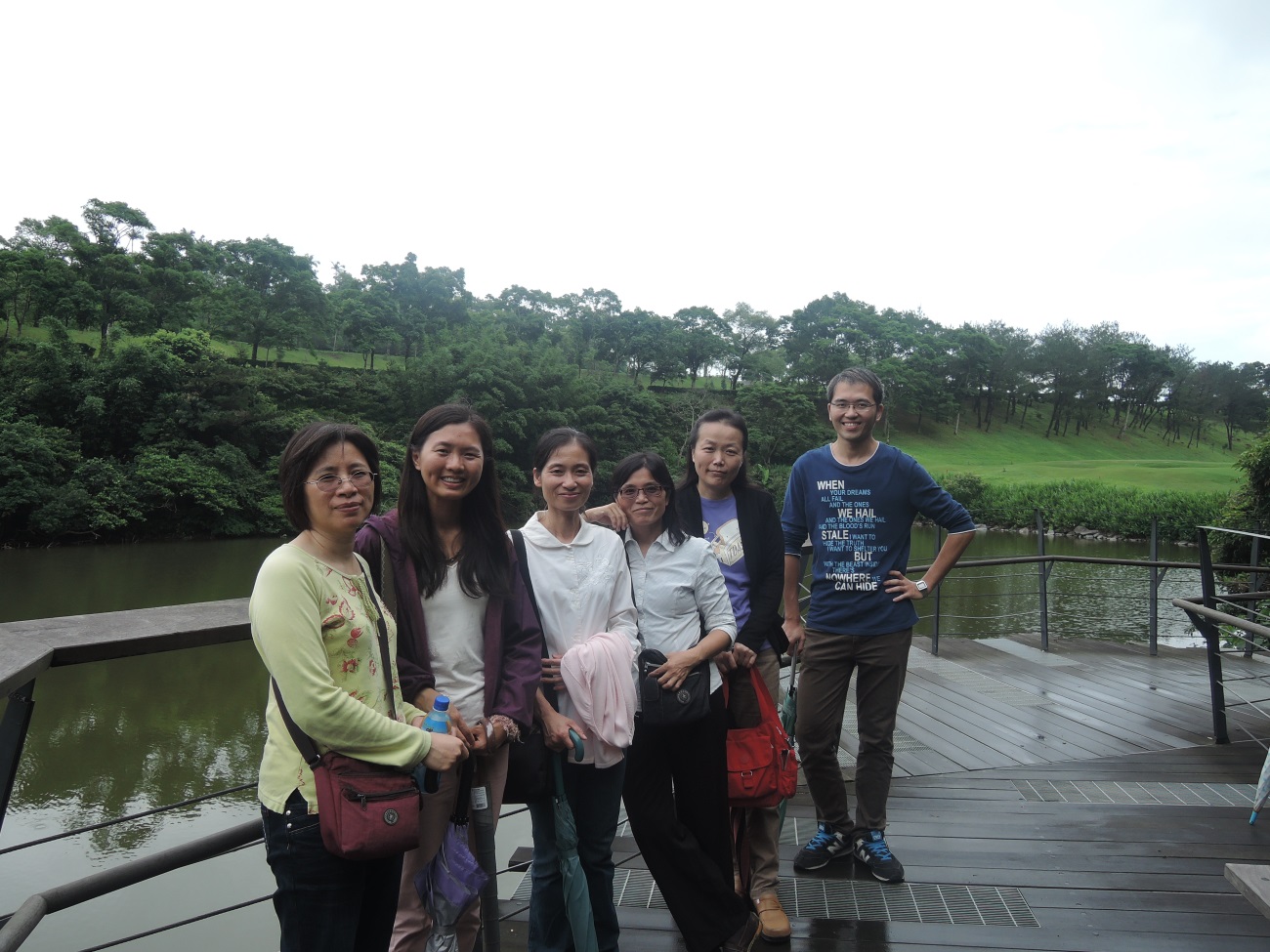 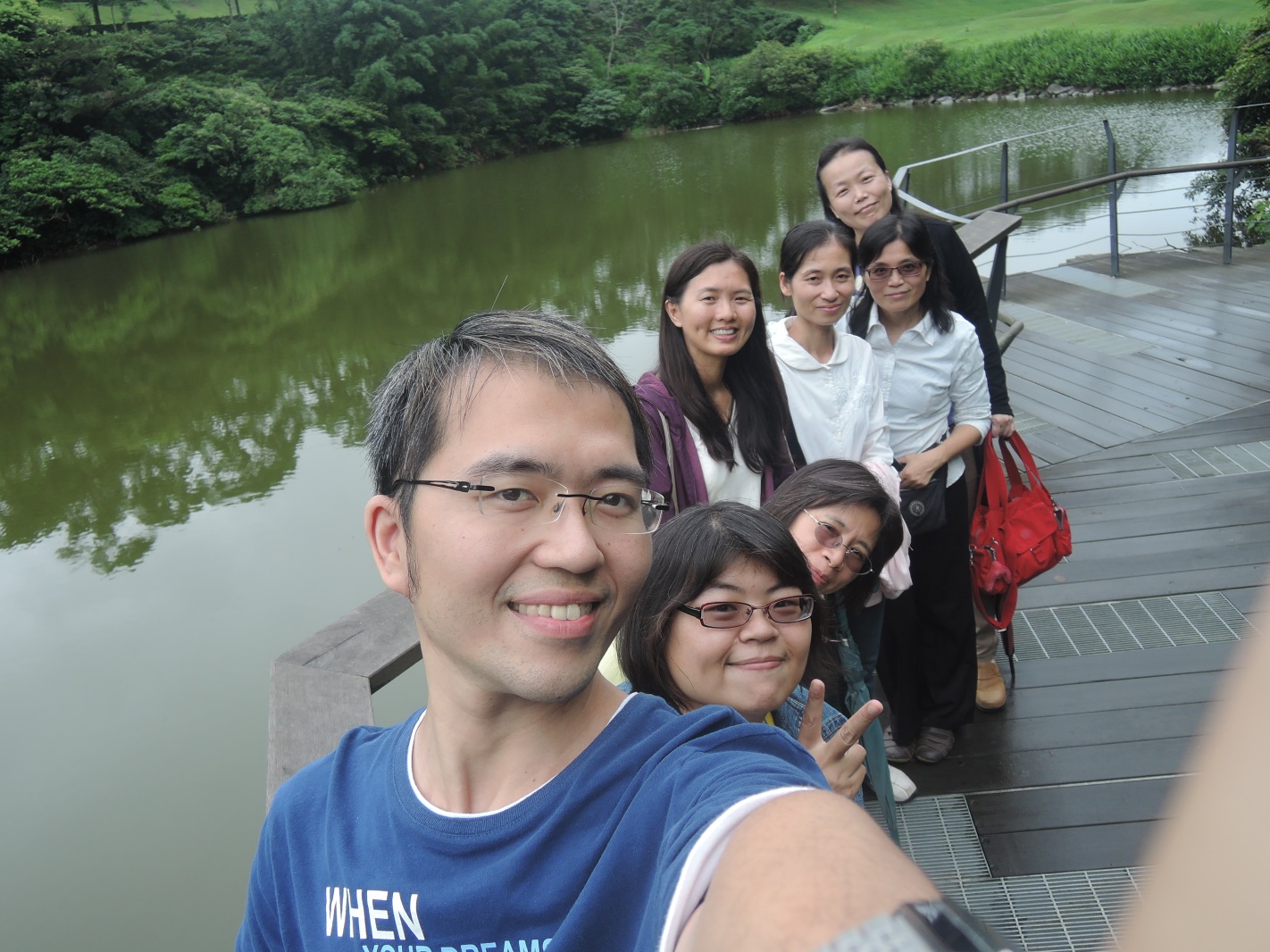 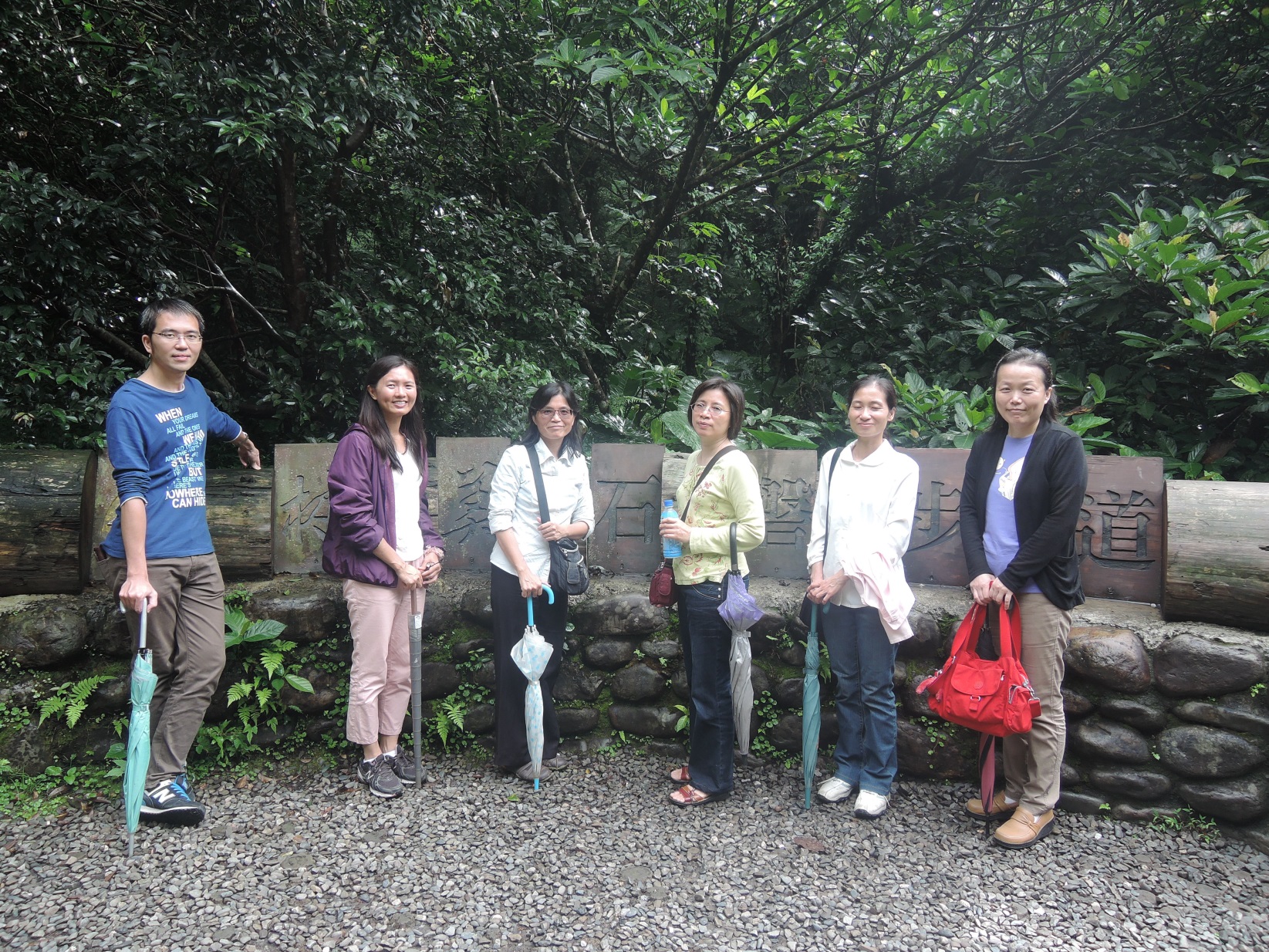 